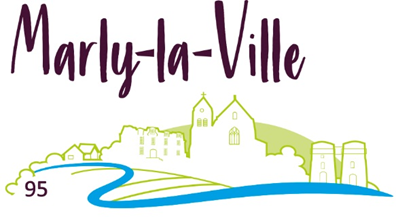 Relative au recensement des volailles détenues par toute personne physique ou morale en vue de la prévention et la lutte contre l’influenza aviaire.IDENTIFICATION DU DETENTEURNom : …………………………………………………………………………………………………….Prénom : ………………………………………………………………………………………………..Adresse : …………………………………………………………………………………………………………………………………………………Tél : …………………………………………………………………. Mail : ……………………………………………………………………………Adresse du lieu où sont détenues les volailles : …………………………………………………………………….……………………………………………………………………………………………RECENSEMENT DES VOLAILLESJe déclare détenir les volailles suivants, espèces détenues au nombre de : Coq : …………………………….Poules : ………………………..Oie : …………………………….Dindes : ……………………….Pintade : ……………………..Canards : ……………………..Cailles : ………………………..Pigeons : ………………………Faisans : ……………………….Perdrix : ……………………….Fait à Marly la ville, le …………………………………………..		Signature,Hôtel de Ville 10, rue du Colonel Fabien 95670 MARLY LA VILLEStandard : 01.34.47.46.46 Fax 01.34.68.77.20           www.marly-la-ville.fr 	 mairie@marlylaville.fr